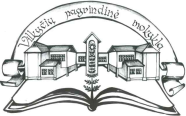 ŠILUTĖS R. VILKYČIŲ PAGRINDINĖ MOKYKLA2018 M. BIRŽELIO MĖNESIO VEIKLOS PLANAS___________________________________________Eil. Nr.Veiklos temaData, laikasAtsakingi                                                 1. POSĖDŽIAI                                                 1. POSĖDŽIAI                                                 1. POSĖDŽIAI                                                 1. POSĖDŽIAI1. Mokytojų tarybos posėdis.1. 5-9 klasių mokinių kėlimas į aukštesnes klases. Dešimtos klasės mokinių išsilavinimo pažymėjimų išdavimas.2. PUPP rezultatų analizė.3. Mokyklos ugdymo plano 2018-2019 m. m. projekto aptarimas, nutarimų priėmimas.   14 d. 14.00 val.Pavaduotoja ugdymui,5-10 klasių vadovai2.Mokyklos tarybos posėdis.1. Vadovėlių ir kitų mokymo priemonių užsakymas.2. Mokyklos veiklos kokybės įsivertinimo rezultatai, išvados.3. Mokyklos 2018-2019 m. m. ugdymo plano svarstymas, nutarimų priėmimas. 4. Mokinių neformaliojo vaikų švietimo būrelių ir kitų pasiūlų pasirinkimas.B. DapkūnienėVyresniųjų klasių mokytojų metodinės grupės veikla.1. Metodinis pranešimas „Mąstymo žemėlapiai geografijos pamokose“.2. Dalijimasis patirtimi „Inovatyvių – sėkmingų mokymo(si) metodų krepšelis“.3. Išklausytų kursų, seminarų sklaida.V. NorvilienėR. PociuvienėVisi grupės nariaiPriešmokyklinio ir pradinio ugdymo metodinės grupės veikla.1. Diskusija „Mokinių pasiekimų gerinimas, individualios pažangos stebėjimas ir vertinimas, mokinių įsivertinimo metodai pamokoje“.2. Išklausytų kursų, seminarų sklaida.Z. ČekienėKlasių vadovų metodinės grupės veikla.1. Pranešimas „Kaip pažinti vaiką“.2. Išklausytų kursų, seminarų sklaida.B. Dapkūnienė, M. AndriušienėIkimokyklinio ugdymo metodinės grupės veikla.1. Pasitarimas „Vaiko individuali pažanga, pasiekimai, rezultatų fiksavimas“.2. „Asmeninės vaiko pažangos stebėjimo aplankų pristatymas, rezultatų aptarimas“. Dalijimasis darbo patirtimi.3. . Išklausytų kursų, seminarų sklaida.A. Motiejauskaitė-Milė, V. Plieniuvienė2. SEMINARAS1.„Darbas su vaikais, turinčių elgesio sunkumų“ (psichologas, psichodramos terapeutas Evaldas Karmaza).7 d. 11.00 val.MokyklojeAdministracija 3. PEDAGOGO PROFESINĖS KOMPETENCIJOS TOBULINIMO REFLEKSIJA3. PEDAGOGO PROFESINĖS KOMPETENCIJOS TOBULINIMO REFLEKSIJA3. PEDAGOGO PROFESINĖS KOMPETENCIJOS TOBULINIMO REFLEKSIJA3. PEDAGOGO PROFESINĖS KOMPETENCIJOS TOBULINIMO REFLEKSIJA1.Savo veiklos įsivertinimo ataskaitų rengimas.Iki atostogų individualiai aptarti su administracija Visi pedagogai                                                     4. RENGINIAI (OLIMPIADOS, PARODOS, PROJEKTAI)                                                     4. RENGINIAI (OLIMPIADOS, PARODOS, PROJEKTAI)                                                     4. RENGINIAI (OLIMPIADOS, PARODOS, PROJEKTAI)                                                     4. RENGINIAI (OLIMPIADOS, PARODOS, PROJEKTAI)1.Šventinis rytmetys „Svajonių šalyje“, skirtas vaikų gynimo dienai paminėti.Birželio 1 d.L. Uginčiūtė, A. Motiejauskaitė-Milė2.Integruota lietuvių kalbos, meninio ugdymo diena „Sveika, vasara“.Birželio 15 d.Klasių vadovai                                                     5. PRIEŽIŪRA                                                     5. PRIEŽIŪRA                                                     5. PRIEŽIŪRA                                                     5. PRIEŽIŪRA1.Elektroninis dienynas.Pavaduotoja ugdymui2.Mokymosi pažangos ir pasiekimų, mokantis pagal individualizuotas ir pritaikytas bendrąsias programas, vertinimo lapų pildymas.Pavaduotoja ugdymui